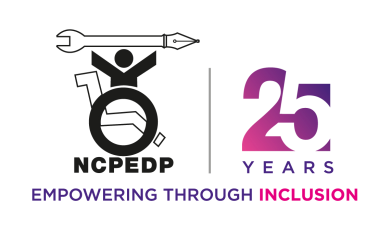 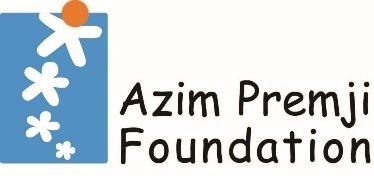 एनसिपिईडिपि - जावेद आबिदी फैलोशिप ऑन डिसेबिलिटी(अज़ीम प्रेमजी फाउंडेशन द्वारा समर्थित)आवेदन पत्रइस फॉर्म में सभी पांच खंड और प्रश्न अनिवार्य हैं। आवश्यक दस्तावेज़ संलग्नक (Attachments) के साथ विधिवत भरा हुआ आवेदन पत्र १५ नवंबर, २०२२  की समय सीमा से पहले विषय (Subject) Fellowship Application_Full Name of Applicant साथ जोड़ कर ncpedp.fellowship@gmail.com पर ईमेल किया जाना चाहिए ।कृपया निम्नलिखित दस्तावेज़ को ईमेल के साथ संलग्न करें:१. विकलांगता प्रमाण पत्र यदि लागू हो;२. आपकी सरकार द्वारा अनुमोदित फोटो आईडी की एक प्रति।निर्देश:कृपया बहुविकल्पीय प्रश्न में आप जिस विकल्प का चयन करना चाहते हैं उसके सामने एक स्टार (*) लगाएं।खंड I: व्यक्तिगत प्रोफ़ाइलखंड II: शैक्षिक और व्यावसायिक अनुभव१. शिक्षा योग्यता: कृपया नीचे दिए गए विवरण भरें।२. व्यावसायिक अनुभव। यदि लागू हो, तो कृपया अपने नवीनतम व्यवसाय (व्यवसायों) का विवरण दें, जो सबसे हाल के हैं। फेलोशिप के लिए प्रासंगिक कोई भी अवैतनिक कार्य / स्वयंसेवी कार्य शामिल करें। यदि उपरोक्त पर आपकी प्रतिक्रिया नहीं है, तो कृपया नीचे अपने रोजगार विवरण का उल्लेख करें:३. सांकेतिक भाषा सहित भाषा कौशल - कृपया नीचे अपना भाषा कौशल (संकेत भाषा सहित) शामिल करें। चयनित प्रत्येक भाषा के लिए, कृपया पढ़ने, बोलने और लिखने में अपनी प्रवीणता का संकेत दें:१ = कम (सीमित)२ = मध्यम (कामकाजी ज्ञान)३ = उच्च (कुशल)४. कंप्यूटर साक्षरता - कृपया अपने कंप्यूटर ज्ञान का वर्णन करें, उन सभी सॉफ़्टवेयर प्रोग्रामों का वर्णन करें जिनसे आप परिचित हैं।५. यदि उपलब्ध हो, तो कृपया अपने लेखन संदर्भों के लिंक शेयर करें - लेख, ब्लॉग, अकादमिक लेखन आदि। या, ऐसे एकत्रित किए गए नमूनों को ईमेल पर अन्य संलग्नक के साथ झीप/रार फ़ाइल में संलग्न करें। ६. क्या आप अपने आवेदन में कुछ और जोड़ना चाहते हैं (पाठ्येतर गतिविधियां, पुरस्कार और मान्यताएं, आदि) कृपया नीचे २५० से अधिक शब्दों का उल्लेख न करें।खंड III: प्रेरणा वक्तव्य और काम का विषय१. कृपया विकलांगता से संबंधित एक विषय/मुद्दे का चयन करें, जिस पर आप फेलोशिप के दौरान काम करना चाहेंगे। साथ ही, ५०० से अधिक शब्दों में, कृपया चयनित मुद्दे/विषय को चुनने का अपना कारण और आपको क्यों लगता है कि यह फेलोशिप आपको सामाजिक समस्या-समाधान में कैसे मदद करेगी ये बताएं ।२. फैलोशिप में शामिल होने के लिए अपनी प्रेरणा संक्षेप में बताएं, कृपया ५०० से अधिक शब्दों में नहीं|खंड IV: संदर्भ१. संदर्भकर्ता : कृपया दो संदर्भकर्ता के नाम, पते और टेलीफोन नंबर प्रदान करें, कम से कम एक पेशेवर/शैक्षणिक संदर्भकर्ता होना चाहिए। आपकी पूर्व अनुमति के बिना संदर्भकर्ता से संपर्क नहीं किया जाएगा।खंड V: अतिरिक्त जानकारी१. इस फेलोशिप कार्यक्रम के लिए सफर करने की आवश्यकता होगी। कृपया उल्लेख करें कि क्या आप सफर करने के लिए तयार हैं। (मौजूदा महामारी को देखते हुए सफर नहीं होगा। अध्येताओं को अपने अपने जगह से ह काम करना होगा।)२. क्या आपको चयन प्रक्रिया में अपनी भागीदारी का समर्थन करने के लिए किसी उचित आवास की आवश्यकता है? यदि हां, तो कृपया नीचे इस जानकारी का उल्लेख करें। ३. आपने इस फेलोशिप के बारे में कैसे सुना / सीखा: वेबसाइट / सोशल मीडिया / मित्र, परिवार या रिश्तेदार / कोई अन्य? (कृपया नीचे उल्लेख करें)घोषणा: मैं पुष्टि करता हूं कि ऊपर बताई गई सभी जानकारी सत्य है और उपरोक्त में से किसी भी विसंगति को फेलोशिप में निरंतरता की समाप्ति की सीमा तक स्वीकार किया जाएगा और मैं इसके लिए पूरी तरह जिम्मेदार रहूंगा।पूरा नाम:उम्र: लिंग:पुरुषमहिलानॉन बाइनरीट्रांसजेंडरट्रांसजेंडरइंटरसेक्सअन्यक्या आप विकलांग व्यक्ति हैं?क्या आप विकलांग व्यक्ति हैं?हाँहाँहाँनहींनहींनहींयदि हाँ, तो कृपया अपनी विकलांगता का उल्लेख करें:यदि हाँ, तो कृपया अपनी विकलांगता का उल्लेख करें:यदि हाँ, तो कृपया अपनी विकलांगता का उल्लेख करें:यदि हाँ, तो कृपया अपनी विकलांगता का उल्लेख करें:यदि हाँ, तो कृपया अपनी विकलांगता का उल्लेख करें:स्थायी पता:पत्रव्यवहार का पता:ईमेल:संपर्क नंबर (व्हाट्सएप नंबर):राज्यबोर्ड/विश्वविद्यालय/संस्थान का नामसाल सेसाल तकफुल / पार्ट टाइमयोग्यतामैट्रिक परीक्षाउच्च माध्यमिकस्नातक स्तर की पढ़ाईमास्टर्सकोई दूसरा(पीजी डिप्लोमा, वोकेशनल/टेक्निकल)फ्रेशरहाँनहींनियोक्ता विवरण(सबसे हाल के साथ शुरू करें)नियोक्ता विवरण(सबसे हाल के साथ शुरू करें)ग्रहित पदनामपतासाल सेसाल तकआपके कर्तव्यों, जिम्मेदारियों, उपलब्धियों का संक्षिप्त विवरण (यदि कोई हो)क्रमांकभाषापढ़नालिखनाबोलनाक्रमांकनामसंगठन, पदनामईमेलटेलीफोन व्यक्तिगत/पेशेवर/शैक्षणिक संदर्भकर्तासुखकर हैसुखकर नहीं हैटिप्पणियाँ (यदि कोई हो):मुझे स्वीकार हैमुझे स्वीकार नहींनाम:स्थान:तारीख: 